ΔΗΜΟΣ ΑΓΙΑΣ ΒΑΡΒΑΡΑΣ     Γραφείο Τύπου                                                                             ΔΕΛΤΙΟ  ΤΥΠΟΥ                                          31/5/2022Συμμετέχω - Ανακυκλώνω – ΚερδίζωΟ δήμος Αγίας Βαρβάρας συμμετέχει ενεργά στο Πρόγραμμα Επιβράβευσης Ανακύκλωσης – THE GREEN CITY, σε συνεργασία με την  Περιφέρεια Αττικής, τον ΕΔΣΝΑ (Ειδικό Διαβαθμιδικό Σύνδεσμο Νομού Αττικής) και την εταιρεία Citipost.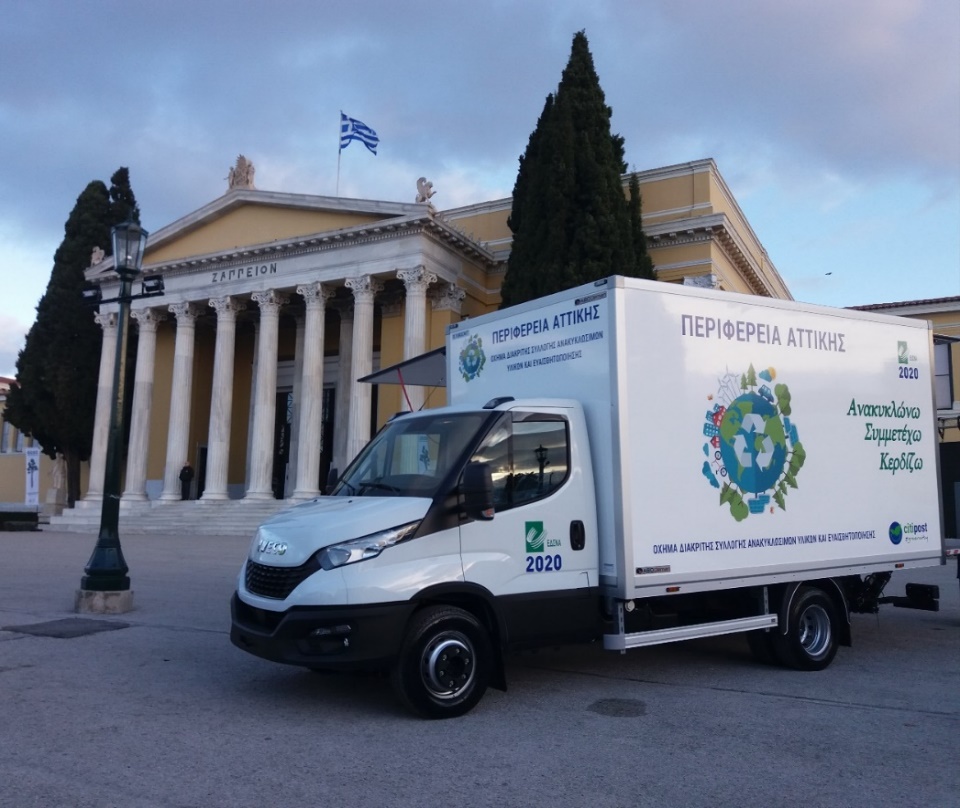 Μέσω του προγράμματος « THE GREEN CITY » και το mobile app, θα έχεις τη δυνατότητα να επιβραβεύεσαι κάθε φορά που ανακυκλώνεις. Ο τύπος και το βάρος των υλικών που προσκομίζεις προς ανακύκλωση μετατρέπονται σε πόντους και κερδίζεις οφέλη μέσω των συνεργαζόμενων επιχειρήσεων του προγράμματος , οι οποίες παρουσιάζονται στην mobile εφαρμογή THE GREEN CITY. Οι κατηγορίες ανακύκλωσης είναι :ΧαρτίΠλαστικά Μεταλλικά αντικείμεναΑλουμίνιοΓυαλίΗλεκτρονικός & Ηλεκτρικός εξοπλισμός Βρώσιμα Έλαια & Λίπη (ελαιόλαδο, σπορέλαιο , κτλ)Ρούχα- ΥφάσματαΤο κινητό πράσινο σημείο θα βρίσκεται στον Δήμο Αγίας Βαρβάρας, σύμφωνα με το παρακάτω πρόγραμμα (2 δρομολόγια την εβδομάδα):ΔΕΥΤΕΡΑ9:30 – 12:00: Δημαρχείο (Πλατεία Αγίας Ελεούσας)12:30 – 14:25: Πλατεία Προφήτη Ηλία14:45 – 15:40: Πάρκο Αποστόλου Παύλου-Πλατεία Νέας Γενιάς (Γληνού και ΝάξουΠΑΡΑΣΚΕΥΗ9:30 – 12:00: Δημαρχείο (Πλατεία Αγίας Ελεούσας)12:30 – 14:25: Πλατεία Προφήτη Ηλία14:45 – 15:40: Πάρκο Αποστόλου Παύλου-Πλατεία Νέας Γενιάς (Γληνού και Νάξου)Για περισσότερες πληροφορίες σχετικά με το πρόγραμμα επισκεφτείτε την ιστοσελίδα www.thegreencity.gr  ή καλέστε στο τηλ.: 210 9215 000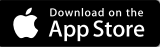 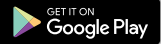 THEGREENCITY/AppleStore 		            THEGREENCITY/GooglePlay